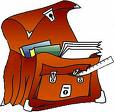 ECOLE IMMACULEE CONCEPTIONFOURNITURES SCOLAIRESAnnée Scolaire 2019/2020 CLASSE DE CM1/ CM2un agenda (le plus léger possible)une trousse avec un crayon à papier, une gomme blanche, un taille crayon, des stylos (2 bleus, 1 noir, 1 rouge, 1 vert), une paire de ciseaux, un bâton de colle, une petite règle plate pour souligner.1 règle de 30 cm, un compas porte-crayon, une équerredes crayons de couleurs, des feutres et des surligneursune ardoise blanche avec des marqueurs et un chiffon pour effacer1 Paquet de feuilles blanches, grands carreaux, grand format (100 feuilles minimum)2 Pochettes à élastiques grand format, 24 x 323 Porte-vues 80 à 100 vues2 Porte-vues de 120 vues1 petit répertoire alphabétiqueClasseur d’anglais de l’année précédente3 boites de mouchoirs1 gobelet en plastiquePour éviter toute perte de matériel, marquer le nom de l’élève.Prévoir une étiquette avec le nom et le prénom de votre enfant sur chaque porte-vues.Pour alléger le cartable, il serait bon d’avoir du matériel à la maison, (stylo et règle) afin de prévoir de laisser les trousses à l’école.Le matériel doit être vérifié régulièrement. (Aucun matériel manquant ne sera prêté)En attendant, bonnes vacances à tous.Enseignante : Mme Carrère ChrystelPS : Blanco interdit	 